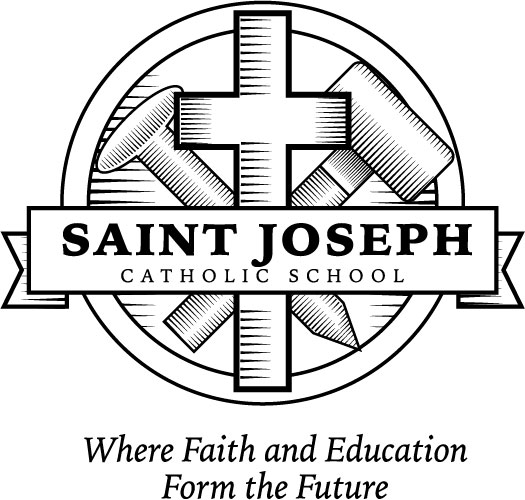 79 Chapel Street				         	         Fr. Chris Jesudhason        Monroeville, OH 44847						         PastorPhone: 419-465-2625				          	        Dcn. Michael WasiniakFax: 419-465-2170					                              PrincipalEmail: sjs@msjcs.org				          		        Amanda DixonWebsite: www.msjcs.org		       	 	     Administrative Assistant NEW FAMILY Registration for the 2022-2023 School Year***Current families please register using Option C***           Student’s Name		          Grade for 2022-2023	              Birthdate__________________________          ________________	_____________________	_____________________	________________	_____________________	_____________________	________________	_______________________________________________	________________	_____________________Parent Signature ___________________________________ 	Date _________________ $50.00 registration fee per child due at the time of registration==============================================================================Primary Contact Information:				   Secondary Contact Information:Name: ___________________________________________      Name:_______________________________________________Address:  _________________________________________      Address:_____________________________________________City:  __________________________  Zip:  _____________	    City:  _____________________________  Zip:  _____________Phone: ___________________________________________       Phone: ______________________________________________ Email:____________________________________________      Email: ______________________________________________Who is responsible for tuition? (Please provide name and, if different than parents, address and phone number)_________________________________	  _________%            ______________________________________       ________%School District of Residence __________________________________    County of Residence: ____________________________Religious Affiliation:  _______________________    Baptized?  Yes______     No______   Where__________________________If not baptized at St. Joseph or St. Alphonsus, please provide a copy of the Baptismal certificate.Church where student is currently registered ________________________________________	Please check one:								                    _________	  I will be paying my tuition in full May 31, 2022*					*After May 31st tuition cost increases $1,000._________	  I elect to make payments during the 2022-2023 school year through bank loan option**		**Croghan Bank Monroeville.  This loan must be finalized by May 31st or tuition increase of $1000 will be effective. ____________ Contact Mary Ivory, business manager, at 419-465-4142 to set up other payment arrangements.  This must be   completed by May 31, 2022 to avoid the late fee listed above.  Please return registration form and fee to St. Joseph School.Registration deadline:  May 31, 2022